CLU3M Research Essay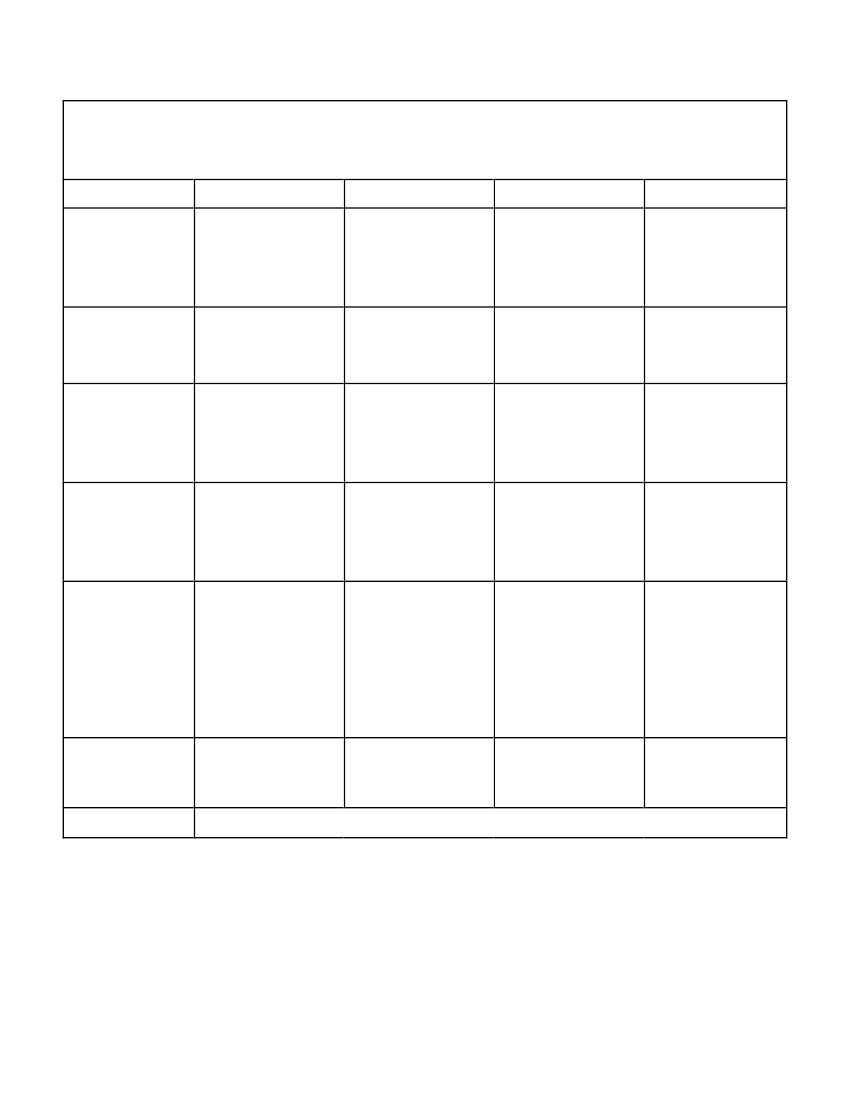 CriteriaIntroduction andbackground oftopic, narrow to specificK    /30Assertion ofthesis (student’sview of theissue)     A     /10Arguments infavour of thesisT/I       /10Level 1 (50-59%)Student does notintroduce topic withreference to positionsfor and against, orintroduces topic withlimited effectivenessStudent does not assertthesis RubricStudent: __________________________Level 3 (70-79%)Student introducestopic and positions ofboth sides clearly andaccuratelyLevel 4 (80-100%)Student introducestopic and positions ofboth sides thoroughlyand exceedsexpectationsStudent asserts thesisthoroughly andexceeds expectationsLevel 2 (60-69%)Student introducestopic and positions ofboth sides with someeffectivenessStudent asserts thesiswith some effectivenessStudent asserts thesisclearly and accuratelyStudent does notsupport one side or theother, or does notsupport argument withanything other thanopinionStudent does notProvide any evidence to Support arguments orthesisStudent supports oneside with some legalargument and providessome supportinginformation forargumentStudent providesSome evidenceThat supports their arguments with limited effectivenessEssay is inparagraph form, butcontains several writingerrors affectingcommunication ofmeaningStudent supports oneside with clear andaccurate legalargument, includinginformation/evidence insupportStudent provides evidenceAnd proof that accuratelySupports their argumentsAnd/or thesisEssay is writtenin clear and accurateparagraph form with fewerrorsStudent supports oneside with thorough andconcise legalargument, includinginformation/evidencein supportStudent provides Evidence that thoroughlyand concisely supportstheir argumentsEssay iswritten in clear andaccurate paragraphform with few, if any,errors. Studentexpresses writtenthoughts with flair andattention to detailwhich exceedsexpectationsStudent cites sourcesthoroughly and withcomplete attention todetailSupport/EvidenceAnd/or ProofTo support eachargumentT/I       /20FormatC      /15Essay is not inparagraph formCitation ofSourcesA        /5Student does not citesources, or inaccuratelycites sources- no bibliographyStudent cites sourceswith some accuracyStudent cites sourcesclearly and accuratelyTotal Marks     /90